Nombre: ______________________________________________                Fecha: ______________________Lección 8    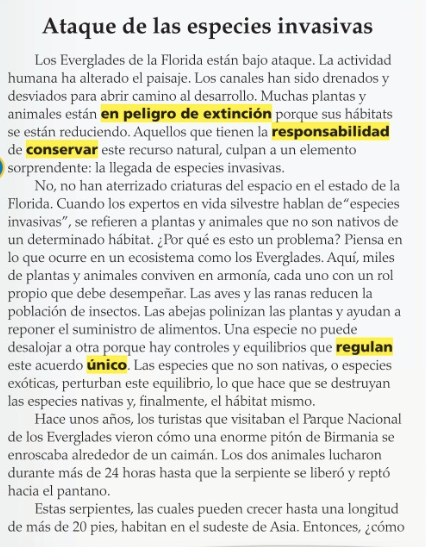 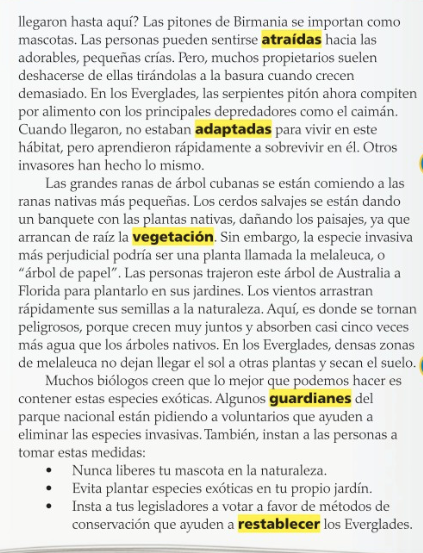 